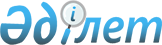 О Казахстанской ассоциации пpедпpиятий химической пpомышленности "Казхимия"Постановление Кабинета Министpов Республики Казахстан от 6 маpта 1992 года N 200



          Кабинет Министров Республики Казахстан постановляет:




          1. Одобрить образование по инициативе объединений и предприятий
химической промышленности Казахстанской ассоциации предприятий
химической промышленности "Казхимия" (ассоциация "Казхимия") в целях
наиболее полного использования научного, промышленного, экспортного и
коммерческого потенциала химической промышленности Казахстана для
ускоренного развития современных наукоемких химических производств,
удовлетворения потребностей народного хозяйства в новых видах
химической продукции, товарах народного потребления, а также развития
межотраслевых и межрегиональных производственных и посреднических
структур.




          Определить местонахождение правления ассоциации "Казхимия"
в г.Алма-Ате.




          Предоставить Казахстанской ассоциации предприятий химической
промышленности "Казхимия" право принимать в установленном порядке
решения о выезде специалистов, делегаций, руководителей предприятий,
входящих в Ассоциацию, в служебные командировки, на стажировку, учебу 
в зарубежные страны.
<*>



          Сноска. Пункт 1 дополнен абзацем третьим постановлением Кабинета
Министров Республики Казахстан от 30 октября 1992 г. N 200.




          2. Ассоциация "Казхимия" осуществляет свою деятельность на
принципах самоуправления и развития посреднической деятельности
входящих в ее состав на добровольной основе объединений, предприятий и
организаций, сохраняющих свою хозяйственную самостоятельность и права
юридического лица.




          Ассоциация "Казхимия" является юридическим лицом и действует на
основании законодательства Республики Казахстан, своего Устава, а
также полномочий, переданных ей органами государственного управления
Республики Казахстан, объединениями, предприятиями и организациями,
входящими в ее состав, с учетом различных форм собственности.




          3. Рекомендовать главам областных и Алма-Атинской городской 
администраций в установленном порядке оказывать содействие
объединениям, предприятиям и организациям ассоциации "Казхимия" в
вопросах производственной деятельности, выделении земельных участков
для строительства жилья, объектов производственного и
социально-культурного назначения.




          4. Госэкономкомитету, Министерству материальных ресурсов,
Министерству связи Республики Казахстан предусмотреть выделение
ассоциации "Казхимия" автотранспорта, мягкого и жесткого инвентаря,
оргтехники, технических средств и каналов телефонной и телексной
связи.




          5. Координацию деятельности ассоциации "Казхимия" с
государственными органами возложить на Министерство промышленности
Республики Казахстан.








              Премьер-министр




          Республики Казахстан









					© 2012. РГП на ПХВ «Институт законодательства и правовой информации Республики Казахстан» Министерства юстиции Республики Казахстан
				